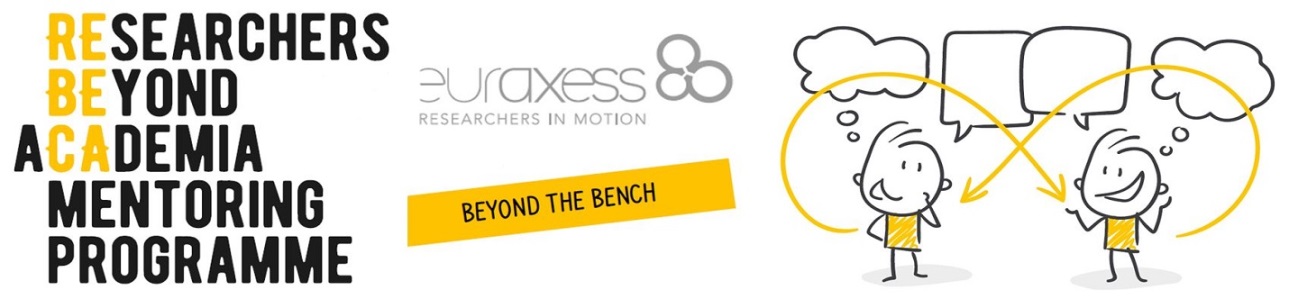 ANNEX XI EVALUATION SURVEYSSURVEY FOR MENTEESIntroductionThank you for participating in REBECA as a mentee, we hope the programme met your expectations! This has been a pilot mentoring programme where early stage researchers with an interest in professional opportunities beyond academia met highly skilled professionals to reflect about competences, skills and career options. We would be grateful if you give us your feedback about your experience by filling out this form. It will take no more than 8 minutes.Section 1. Satisfaction with the programmeWhich EURAXESS network managed your participation? EURAXESS DenmarkEURAXESS HungaryEURAXESS ItalyEURAXESS IsraelEURAXESS SpainPlease rate your general level of satisfaction with the programme Not satisfied Slightly satisfiedModerately satisfiedVery satisfiedExtremely satisfiedPlease rate your level of satisfaction with your mentor Not satisfied Slightly satisfiedModerately satisfiedVery satisfiedExtremely satisfiedHow many meetings did you finally have with your mentor?OneTwoThreeFourFiveSixMore than sixDid you tackle the topics you were most interested in? YesPartiallyNoPlease clarify, if necessaryALTERNATIVES TO ACADEMIA (I). To what extent do you agree with the following statement? After participating in the mentoring programme, I believe I have a better knowledge about professional alternatives beyond academia. Strongly disagree Disagree Neutral AgreeStrongly agreeALTERNATIVES TO ACADEMIA (II). To what extent do you agree with the following statement? After participating in the mentoring programme, I am more interested in looking for professional opportunities beyond academia.Strongly disagree Disagree Neutral AgreeStrongly agreeSKILLS AND COMPETENCES (I).To what extent do you agree with the following statement? After participating in the mentoring programme, I believe I have a better knowledge about my current  skills and capacities and how these can be useful outside of academia. Strongly disagree Disagree Neutral AgreeStrongly agreeSKILLS AND COMPETENCES (II).To what extent do you agree with the following statement? After participating in the mentoring programme, I am more aware about skills and competencies gaps I would need to overcome.Strongly disagree Disagree Neutral AgreeStrongly agreeDo you believe that a different match (i.e. a mentor with a different profile) would have allowed you to better meet your individual aims?YesNoPartiallyPlease clarify, if necessaryDo you expect to have further contacts with your mentor? YesNoPlease rate the Mentoring Handbook and the Personal Career Plan provided Not usefulSomehow usefulUsefulVery usefulPlease rate the webinars provided Not usefulSomehow usefulUsefulVery usefulPlease rate the attention received by the REBECA management team Very lowLowMediumHighVery highSection 2. Looking at the future of REBECA Mentoring ProgrammeWould you recommend this experience to other researchers? YesNoWhich do you consider the best researcher stage to enroll in a programme like this? Prior to starting a PhDFirst years of doctoral trainingLast year of doctoral trainingAfter finishing the PhD
Was the 6 months-duration of the programme enough to support you in your professional career and personal growth? YesNo If no, explain how it would have worked better for you According to you, doctoral schools should include programmes like REBECA focused on what employment beyond academia means? YesNoPlease use this space to share with us what you have learned in the programme, highlights, weaknesses or any other comment, suggestion or claims you think that could help improving future editions.Section 3. Participant profileAge 20-3031-4041-50Gender MaleFemaleOtherIn what stage of your research career were you when you applied to REBECAStarting your PhDHalf-way into your PhDFinalizing your PhDLooking for postdoctoral positionsIn a postdoctoral position/or equivalent positionIn which knowledge domain would you include your research activity? Physical Sciences & EngineeringLife SciencesSocial Sciences and HumanitiesPrior to your participation in REBECA, did you have the chance to discuss your professional options beyond academia through any other kind of career support figure and/or service? YesNoPartiallyEnd of survey - REMEMBER TO PRESS “FINISH” AT THE END TO SAVE YOUR ANSWERSThank you for your time and collaboration.SURVEY FOR MENTORSIntroductionThank you for having been a mentor in REBECA, we hope the programme met your expectations! This has been a pilot mentoring programme in which we have paired you with early stage researchers interested in professional opportunities beyond academia, to discuss about their competences, skills and career options.We would be grateful if you give us your feedback by filling out this form. Section 1. Satisfaction with the programmeWhich EURAXESS national network managed your participation EURAXESS DenmarkEURAXESS HungaryEURAXESS ItalyEURAXESS IsraelEURAXESS SpainPlease rate your general level of satisfaction with the programme Not satisfied Slightly satisfiedModerately satisfiedVery satisfiedExtremely satisfiedPlease rate your level of satisfaction with the mentee Not satisfied Slightly satisfiedModerately satisfiedVery satisfiedExtremely satisfiedHow many meetings did you finally have with your mentee? OneTwoThreeFourFiveSixMore than sixDo you believe that a different match (e.g., a mentee from another research field or in a different research stage) could have benefited more from your professional experience? (select one)YesNoPartiallyPlease clarify, if necessaryDo you expect to have further contacts with your mentee? YesNoTo what extent do you agree with the following statement? After participating in the mentoring programme, I believe MY MENTEE has a better knowledge on how to face an eventual professional transition outside of academia.Strongly disagree Disagree Neutral AgreeStrongly agreeTo what extent do you agree with the following statement? After participating in the mentoring programme, I believe MY MENTEE has better knowledge about his or her skills and capacities and how these can be useful outside of academia.Strongly disagree Disagree Neutral AgreeStrongly agreeMentoring is expected to be a two way relationship. To what extent do you agree with the following statement? My experience as a mentor in REBECA has contributed in some way to my own professional development. Strongly disagree Disagree Neutral AgreeStrongly agreeRate the resources offered by the programme (webinars, handbook and personal career plan template) to support your role as a mentor.Very PoorBelow AverageAverage Above AverageExcellent Please rate the attention received by the REBECA management team. Very lowLowMediumHighVery highSection 2. Looking at the future of REBECAIn your experience, was the 6 months-duration of the mentoring period appropriate considering the aim of the programme? YesNoPartiallyPlease clarify, if necessaryWould you be willing to repeat as mentor in another mentoring programme with the same aim? YesNoWould you recommend this experience to other colleagues? YesNoPlease use this space to share with us what you have learned in the programme, highlights, weaknesses or any other comment, suggestion or claims you think that could help improving future editions. Section 3. Participant profileAge 20-3031-4041-50+51Gender MaleFemaleOtherIn what sector would you  include your current profession IndustryPublic administrationThird sector (NGOs)Was this your first time as a mentor? NoYesEnd of survey - REMEMBER TO PRESS “FINISH” AT THE END TO SAVE YOUR ANSWERSThank you for your time and collaborationLICENCEThis document is licensed under a CREATIVE COMMONS ATTRIBUTION INTERNATIONAL LICENCE 4.0 This means you can share and adapt this content and give appropriate credit, provide a link to the license, and indicate if changes were made. You may do so in any reasonable manner, but not in any way that suggests the licensor endorses you or your use.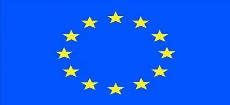 This project has received funding from the Research and Innovation framework Horizon 2020 of the European Union under grant agreement 786133